Ссылка на хранение файлов: https://yadi.sk/d/EzD_7UNCJHkGyQ. 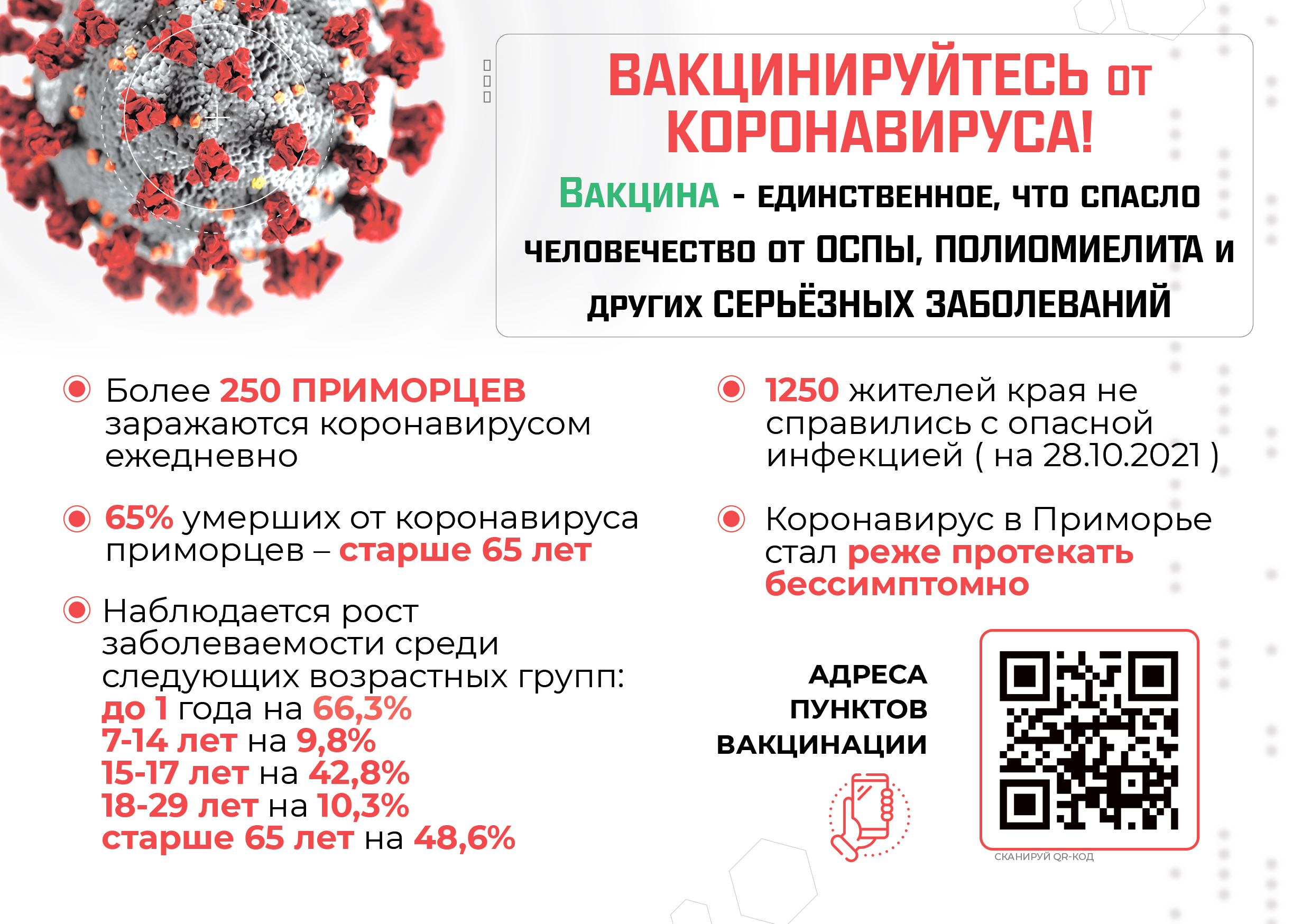 